               Základná škola  Ľ. Podjavorinskej 1, 040 11 Košice 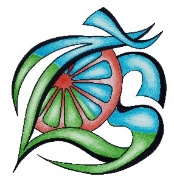                 Poučenie:  školský poriadokBOZP a PO pomôcky na vyučovaníSvojím podpisom potvrdzujem, že som bol/a:oboznámený s vnútorným poriadkom školy, telocvičným poriadkom, dielenským poriadkom, poriadkom v školskej kuchynke,poučený o zásadách bezpečnosti a ochrany zdravia pri práci a požiarnej ochrany a pomôckami na vyučovaní:práca s nožnicami, ihlou, lepidlom, elektrospotrebičmi v školskej kuchynke, školským náradím v dielni, vodovými a temperovými farbami, pravítkami, farbičkami a pod..Trieda: Meno a priezvisko: Podpis žiakaPodpis rodičaDátum poučenia1.2.3.4.5.6.7.8.9.10.11.12.13.14.15.16.17.18.19.20.